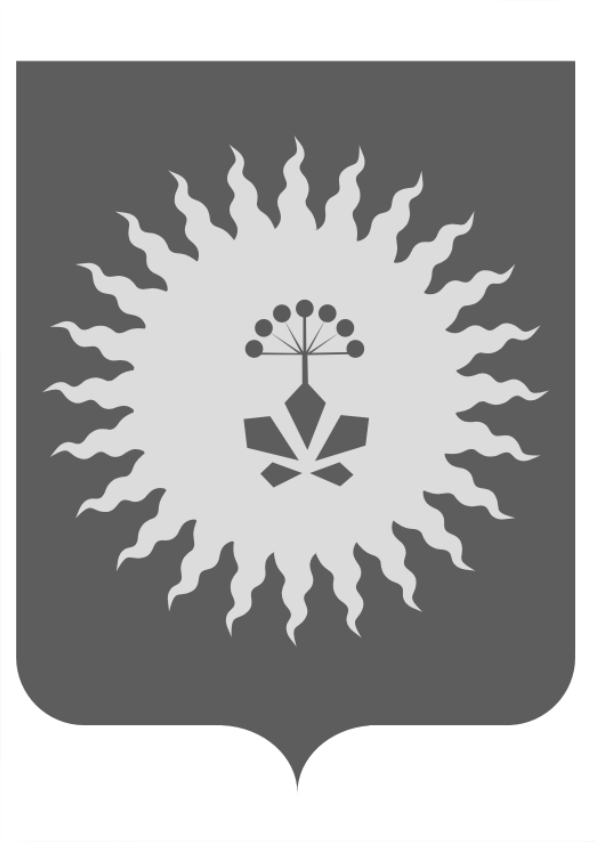 АДМИНИСТРАЦИЯ                                            АНУЧИНСКОГО МУНИЦИПАЛЬНОГО РАЙОНАП О С Т А Н О В Л Е Н И ЕО внесении изменений в  муниципальную  программу"Противодействие коррупции в администрацииАнучинского муниципального района на 2016- 2018 годы", утвержденную постановлением администрации Анучинского муниципального района от 12.02.16г. №24В целях реализации антикоррупционной политики в администрации Анучинского муниципального района, на основании Федерального закона от 25 декабря 2008 года №273-ФЗ «О противодействии коррупции», Указа Президента Российской Федерации от 01.04.2016г. №147 «О национальном плане противодействия  коррупции на 2016-2017годы», с учетом мероприятий Программы противодействия коррупции в Приморском крае на 2016-2018годы, постановления Администрации Анучинского муниципального района от 02.06.2014 года № 295 «Об утверждении Положения о порядке разработки, реализации и оценки эффективности муниципальных программ и ведомственных целевых программ Анучинского муниципального района», руководствуясь Уставом Анучинского муниципального района, администрация Анучинского муниципального районаПОСТАНОВЛЯЕТ:Внести изменения  в муниципальную программу "Противодействиекоррупции в администрации Анучинского муниципального района на 2016 – 2018 годы",  утвержденную постановлением администрации Анучинского муниципального района от 12.02.16г. №24, изложив ее в новой редакции. (Приложение 1)2. Общему отделу администрации Анучинского муниципального района (Бурдейная) опубликовать настоящее постановление в средствах массовой информации и разместить на официальном сайте администрации Анучинского муниципального района.3. Контроль за исполнением настоящего постановления оставляю за собой.И.о. главы  администрацииАнучинского муниципального района                               Ю.А.БелинскийУтвержденаПостановлением администрацииАнучинского муниципального района                                                       от 15.02.16г. №  24в  новой редакции от29.09.16г№231Муниципальная программа"Противодействие коррупции в администрацииАнучинского муниципального района на 2016- 2018 годы"Паспорт программыI. Содержание проблемы и обоснованиенеобходимости ее решения программными методамиВажность борьбы с коррупцией признается всеми странами мира и вызывает озабоченность всех без исключения правительств. Коррупция является одной из наиболее серьезных проблем глобального характера, которая угрожает социально-экономическому и политическому развитию, подрывает демократические и моральные устои общества. Мировое сообщество признало, что коррупция на современном этапе пронизывает все сферы жизни любой страны, независимо от уровня демократии и социального благополучия, и стала транснациональным преступлением. Она посягает на нормальные стабильные отношения между государствами, наносит ущерб мирному сотрудничеству в различных областях отношений, а также организациям и гражданам. Именно поэтому в последние годы мы наблюдаем повышение активности по противодействию этому явлению не только в международном сообществе, но и в своей стране.На основании части 4 статьи 5 Федерального закона от 25 декабря 2008 года N 273-ФЗ "О противодействии коррупции" федеральные органы государственной власти, органы государственной власти субъектов Российской Федерации и органы местного самоуправления осуществляют противодействие коррупции в пределах своих полномочий.В соответствии с пунктом 1 статьи 2, статьей 3 Закона Приморского края от 10 марта 2009 года N 387-КЗ "О противодействии коррупции в Приморском крае" мерами по профилактике коррупции являются разработка и реализация краевой и муниципальных антикоррупционных программ (далее - антикоррупционные программы).Учитывая нормы федерального законодательства и законодательства субъекта Российской Федерации в области противодействия коррупции, единственным возможным вариантом решения проблем, связанных с профилактикой коррупционных правонарушений, является разработка  целевой программы противодействия коррупции на муниципальном уровне, что позволит обеспечить согласованное проведение мероприятий по предупреждению коррупции на территории Анучинского муниципального района. И для успешной реализации  муниципальной целевой программы требуется создать комплекс  мер, направленных на устранение причин и условий, порождающих коррупцию.Антикоррупционная программа - важная составная часть антикоррупционной политики, которая обеспечит согласованное проведение мероприятий, направленных на предупреждение коррупции.II. Цели и задачи программыЦель программы - предотвращение коррупции в администрации Анучинского муниципального района.Для успешного достижения поставленной цели предполагается решение следующих задач:обеспечение правовых и организационных мер, направленных на предупреждение, выявление и последующее устранение причин коррупции;снижение административных барьеров при предоставлении органами администрации Анучинского муниципального района муниципальных услуг;совершенствование механизма контроля соблюдения ограничений и запретов, связанных с прохождением муниципальной службы;обеспечение открытости, гласности и прозрачности при осуществлении закупок товаров, работ, услуг для обеспечения муниципальных нужд;формирование антикоррупционного общественного сознания, нетерпимого отношения к проявлениям коррупции;противодействие коррупции в сферах, где наиболее высоки коррупционные риски.III. Сроки и этапы реализации программыПрограмма рассчитана на период 2016- 2018 годов в один этап.IV. Перечень основных мероприятий программыВыбор программных мероприятий обусловлен оценкой их вклада в решение задач программы. План мероприятий  муниципальной целевой программы "Противодействие коррупции в администрации Анучинского муниципального района на 2016 - 2018 год" прилагается.V. Механизм реализации программыМеханизм реализации мероприятий программы основан на обеспечении достижения запланированных результатов и величин показателей, установленных в программе.Механизм реализации программы основывается на четком разграничении полномочий и ответственности всех Исполнителей мероприятий программы, указанных в приложении к настоящей программе.Реализация программы осуществляется в течение 2016 - 2018 годов путем выполнения мероприятий, предусмотренных в приложении к программе, ответственными исполнителями.Программа обеспечена кадровым ресурсом: специалисты общего отдела администрации района (2 человека) осуществляют общую координацию программных мероприятий, контроль за выполнением намеченных мероприятии осуществляет заместитель главы администрации Анучинского муниципального района.Исполнители мероприятий программы, указанные в приложении к настоящей Программе, несут ответственность за их качественное и своевременное выполнение.VI. Оценка эффективности реализации программыПредварительная оценка ожидаемой эффективности будет определяться по следующим критериям:-Снижение уровня коррупции, ее влияния на деятельность администрации муниципального района, повседневную жизнь граждан, организаций на территории Анучинского муниципального района;-Совершенствование нормативной правовой базы администрации Анучинского муниципального района;В результате реализации программы будет обеспечено:-Укрепление доверия граждан к деятельности органов местного самоуправления Анучинского муниципального района;-Привлечение гражданского общества, средств массовой информации к реализации государственной политики противодействия коррупции.-Принятие муниципальных правовых актов по результатам антикоррупционной экспертизы;-Снижение жалоб населения на действия муниципальных служащих и работников муниципальных предприятий и учреждений;-Устранение условий, порождающих коррупцию;-Измерения и оценка существующего уровня коррупции;-Повышение ответственности должностных лиц органов местного самоуправления.VII. Целевые индикаторыЦелевые индикаторы указанных результатов реализации Программы:По указанным показателям достижения результатов реализации Программы должен ежегодно осуществляться мониторинг.VIII. Система контроля за реализацией программыКонтроль за ходом реализации программы, мониторинг и анализ основных показателей достижения результатов осуществляет общий отдел администрации Анучинского муниципального района.Исполнители программных мероприятий направляют в общий  отдел администрации района: ежеквартально, в срок до 10 числа месяца, следующего за отчетным, отчет о ходе реализации целевой программы "Противодействие коррупции в администрации Анучинского муниципального района на 2016 - 2018 годы".По завершении реализации программы общий отдел администрации муниципального района проводит мониторинг эффективности выполненных мероприятий, предусмотренных настоящей программой, и в срок до 01 февраля следующего за отчетным, представляется итоговый отчет главе администрации муниципального  района.Приложение №1к  муниципальной целевой программе "Противодействиекоррупции в администрацииАнучинского  муниципального района на 2016-2018 годы"ПЛАНМЕРОПРИЯТИЙ МУНИЦИПАЛЬНОЙ  ЦЕЛЕВОЙ ПРОГРАММЫ "ПРОТИВОДЕЙСТВИЕ КОРРУПЦИИ В АДМИНИСТРАЦИИ АНУЧИНСКОГО МУНИЦИПАЛЬНОГО  РАЙОНА  НА 2016- 2018 ГОД"29.09.16гс. Анучино№231Наименование программыМуниципальная программа«Противодействие коррупции в администрации Анучинского муниципального района на 2016– 2018 годы»Основания разработки программы Федеральные законы: - от 6 октября 2003 года N 131-ФЗ «Об общих    принципах организации местного самоуправления в Российской Федерации";- от 25 декабря 2008 года N 273-ФЗ "О противодействии коррупции";- от 02.03.2007г. № 25-ФЗ « О муниципальной службе в Российской Федерации»; - от 03.12.2012г. № 230-ФЗ «О контроле за соответствием расходов лиц, замещающих государственные должности, и иных лиц их доходам»;-  Закон Приморского края от 10 марта 2009 года № 387-КЗ "О противодействии коррупции в Приморском крае";- Устав Анучинского муниципального районаЗаказчик (главный  координатор программы) Администрация Анучинского муниципального районаИсполнители программыОбщий и правовой отдел администрации Анучинского муниципального районаЦели и задачи программы- обеспечение правовых и организационных мер, направленных на предупреждение, выявление и последующее устранение причин коррупции;- снижение административных барьеров при предоставлении государственных и муниципальных услуг;- совершенствование механизма контроля соблюдения ограничений и запретов, связанных с прохождением муниципальной службы;- обеспечение открытости, гласности и прозрачности при осуществлении закупок товаров, работ, услуг для обеспечения муниципальных нужд;- формирование антикоррупционного общественного сознания, нетерпимого отношения к проявлениям коррупции;- противодействие коррупции в сферах, где наиболее высоки коррупционные риски.Целевые индикаторы Реализация мероприятий Программы позволит достичь следующих показателей:- доля устраненных коррупционных факторов в муниципальных правовых актах (проектах), прошедших антикоррупционную экспертизу, от общего числа выявленных коррупционных факторов - 100%;-доля муниципальных служащих, представивших в установленный срок сведения о доходах, расходах, об имуществе и обязательствах имущественного характера, от общего числа муниципальных служащих, представляющих указанные сведения - 100%;- уменьшение количества муниципальных служащих (руководителей муниципальных учреждений), привлеченных к дисциплинарной ответственности за предоставление недостоверных сведений о доходах и расходах – 100%; - доля установленных фактов коррупции, от общего количества жалоб и обращений граждан, поступивших за отчетный период, - 0%;- доля представлений прокуратуры в отношении муниципальных служащих, представивших неполные (недостоверные) сведения о доходах, от общего числа муниципальных служащих, представляющих указанные сведения, - 0%;- уровень удовлетворенности граждан качеством предоставления государственных и муниципальных услуг в МФЦ – 100%Сроки реализации программы 2016 - 2018 год в 1 этапПеречень основных мероприятий программы-Нормативно-правовое и методическое  обеспечение противодействия коррупции;-Изучение причин коррупции, факторов, способствующих коррупции, профилактика коррупции;-Повышение эффективности деятельности администрации Анучинского муниципального района;-Совершенствование механизма контроля  соблюдения ограничений и запретов, связанных  с прохождением муниципальной службы, требований к служебному поведению;-Обеспечение доступа населения к информации  о деятельности администрации Анучинского муниципального района, в том числе в сфере   противодействия коррупции, а также на  формирование нетерпимого отношения к проявлениям коррупции; Взаимодействие с правоохранительными  органами в сфере противодействия коррупцииОбъемы и источники финансированияДля реализации программы финансирование не требуетсяОжидаемые конечные результаты реализации программыВ результате реализации программы будет  обеспечено: -Совершенствование нормативной правовой базы для эффективного противодействия коррупции;-Принятие муниципальных правовых актов по результатам антикоррупционной экспертизы;-Укрепление доверия граждан к деятельности администрации Анучинского муниципального  района;-Снижение жалоб населения на действия  муниципальных служащих и работников  муниципальных предприятий и учреждений;-Снижения уровня коррупции;-Устранение условий, порождающих коррупцию;- Измерения и оценка существующего уровня коррупции;-Повышение ответственности должностных лиц органов местного самоуправленияОрганизация управления и система контроля за исполнением программыКонтроль за исполнение программы осуществляет администрация Анучинского муниципального района№ п/пНаименование показателейЕдиница 
измерения.2017г.2018г.1234561.Доля устраненных коррупционных факторов в муниципальных правовых актах (проектах), прошедших антикоррупционную экспертизу, от общего числа выявленных коррупционных факторов%1001001002.доля муниципальных служащих, представивших в установленный срок сведения о доходах, расходах, об имуществе и обязательствах имущественного характера, от общего числа муниципальных служащих, представляющих указанные сведения%1001001003.уменьшение количества муниципальных служащих (руководителей муниципальных учреждений), привлеченных к дисциплинарной ответственности за предоставление недостоверных сведений о доходах и расходах%1001001004.доля установленных фактов коррупции, от общего количества жалоб и обращений граждан, поступивших за отчетный период%0005.Доля представлений прокуратуры в отношении муниципальных служащих, представивших неполные (недостоверные) сведения о доходах, от общего числа муниципальных служащих, представляющих указанные сведения%0006.уровень удовлетворенности граждан качеством предоставления государственных и муниципальных услуг в МФЦ%100100100№ п/пПеречень мероприятийСрок исполненияОтветственный исполнительНормативно-правовое и методическое обеспечение коррупции в администрации Анучинского муниципального района1.1.Проведение  антикоррупционной экспертизы муниципальных правовых актов,  их проектов2016-2018Правовой отдел администрации района1.2.Взаимодействие  с надзорными органами по вопросам проведения антикоррупционной экспертизы правовых актов2016-2018Правовой отдел администрации района1.3.Разработка и внедрение административных регламентов по предоставлению муниципальных услуг, своевременное внесение в них в соответствии с законодательством2016-2018Руководители структурных  подразделений администрации района1.4.Осуществление проверок соблюдения административных регламентов предоставления муниципальных услугЕжеквартальноОбщий и правовой  отделы администрации района1.5Принятие и внесение  изменений     в муниципальные нормативно правовые акты, в сфере противодействия коррупции в соответствии с требованиями законодательстваПо мере необходимостиОбщий и правовой отделы администрации районаВнедрение антикоррупционных механизмов в рамках реализации кадровой политики  в администрации Анучинского муниципального районаВнедрение антикоррупционных механизмов в рамках реализации кадровой политики  в администрации Анучинского муниципального районаВнедрение антикоррупционных механизмов в рамках реализации кадровой политики  в администрации Анучинского муниципального районаВнедрение антикоррупционных механизмов в рамках реализации кадровой политики  в администрации Анучинского муниципального района2.1.Совершенствование системы контроля за соблюдением законодательства о муниципальной службе. В том числе: совершенствование механизма проведения проверок соблюдения муниципальными служащими обязанностей, ограничений и запретов связанных с муниципальной службой2016-2018Кадровая служба общего отдела администрации района2.2.Обеспечение деятельности: межведомственной комиссии по противодействию коррупции  икомиссии по соблюдению требований к служебному поведению муниципальных служащих и урегулированию конфликта интересов в администрации Анучинского муниципального района.ПостоянноПравовой и общий отделы администрации2.3.Анализ  результатов проверок надзорным органом сведений о доходах, расходах, об имуществе и обязательствах имущественного характера, представляемых гражданами, претендующими  на замещение должностей муниципальной службы, и муниципальными служащими; анализ сведений о соблюдении муниципальными служащими требований к служебному поведению, о предотвращении или урегулировании конфликта интересов и соблюдении установленных для них запретов, ограничений и обязанностей, а также сведений о соблюдении муниципальными служащими, ограничений при заключении ими после ухода с муниципальной службы трудового договора и (или) гражданского -правового договора в случаях, предусмотренных федеральными законами, в том числе ограничений касающихся получения подарков2016-2018Кадровая служба общего отдела администрации района2.4.Использование  механизмов формирования кадрового резерва на конкурсной основе и замещения вакантных должностей из сформированного кадрового резерва.Проведение конкурсов на замещение вакантных должностей муниципальной службыПо мере  необходимости (в сроки, обеспечивающие  заполнение  кадрового резерва)При наличии вакантной должностиКадровая служба общего отдела администрации района2.5.Совершенствование системы мер, направленных на совершенствование порядка прохождения муниципальной службы и стимулирование добросовестного исполнения обязанностей муниципальной службы на высоком профессиональном уровнеПостоянноОбщий отдел администрации района2.6.Организация и проведение обучающих семинаров для муниципальных служащих по основным направлениям противодействия коррупцииНе реже 1 раза в полугодиеОбщий и правой  отделы администрации района2.7.В целях профилактической работы: внести в практику рассмотрения вопросов правоприменительной практики по результатам, вступившим в законную силу решений судов, арбитражных судов о признании недействительными ненормативных правовых актов, незаконными решений и действий (бездействия) указанных органов, организаций и их должностных лиц в целях выработки и принятия мер по предупреждению и устранению причин выявления нарушений (во исполнение п.2.1 статьи 6 Федерального закона от 25.12.2008 № 273 «О противодействии коррупции»); о применении ответственности за совершение коррупционных правонарушений предусмотренных статьями 19.28, 19.29 КРФоАП.ЕжеквартальноОбщий и правовой  отделы администрации района2.8.Организация дополнительного профессионального образования муниципальных служащих по вопросам противодействия коррупцииВ течение 2016-2018 годовОбщий отдел администрации района2.9.Размещение сведений о доходах, расходах, имуществе муниципальных служащих и  руководителей муниципальных учреждений на официальном сайте Анучинского муниципального района в информационно-коммуникационной сети  «Интернет»Ежегодно до 14 маяКадровая служба общего отдела администрации района2.10.Проведение проверок сведений, содержащихся в письменном уведомлении представителя нанимателя о фактах обращения в целях склонения муниципальных служащих администрации к совершению коррупционных правонарушенийПри получении уведомленияОбщий и правовой  отделы администрации района2.11.Проведение соцопросов  для оценки уровня коррупции в районе и эффективности принимаемых антикоррупционных мер, размещение их результатов   на официальном сайте администрацииЕжегодноОбщий отделадминистрации района2.12.Проведение мониторинга(соцопросов, анкетирование) получателей государственных и муниципальных услуг, размещение их результатов   на официальном сайте администрацииЕжегодноОбщий    отдел администрации района2.13Обеспечение привлечения к дисциплинарной ответственности муниципальных служащих, виновных в  нарушении действующего законодательства, в т.ч. и в сфере закупок2016-2018Общий  и правовой    отделы администрации районаВзаимодействие с общественностью в ходе реализации мероприятий по противодействию коррупции, формирование нетерпимого отношения  к проявлению коррупцииВзаимодействие с общественностью в ходе реализации мероприятий по противодействию коррупции, формирование нетерпимого отношения  к проявлению коррупцииВзаимодействие с общественностью в ходе реализации мероприятий по противодействию коррупции, формирование нетерпимого отношения  к проявлению коррупцииВзаимодействие с общественностью в ходе реализации мероприятий по противодействию коррупции, формирование нетерпимого отношения  к проявлению коррупции3.1.Анализ заявлений и обращений граждан, поступивших в администрацию Анучинского муниципального района, а также результатов их рассмотрения на предмет наличия информации о фактах коррупции со стороны муниципальных служащих.ЕжеквартальноОбщий отдел администрации района3.2.Регулярные публикации информационных материалов по вопросам противодействия коррупции, ее влияния на социально-экономическое развитие муниципального образованияЕжеквартальноОбщий и правовой отделы администрации района3.3.Реализация права граждан на получение достоверной информации, в том числе обновление на сайте муниципального образования разделов для посетителей, где должны быть отражены сведения о структуре органов местного самоуправления, их функциональном назначении о муниципальных услугах Анучинского муниципального района, время приема руководством граждан, порядок обжалования действий должностных лиц и др.ПостоянноОтдел социального развития, общий отдел администрации района3.4.Информирование об антикоррупционной политике, разъяснение положений законодательства РФ по борьбе с коррупциейПо необходимостиПравовой отдел администрации района3.5.Осуществление деятельности системы «Телефон доверия» по фактам коррупционной направленности, с которыми граждане столкнулись в процессе взаимодействия с должностными лицами администрации Анучинского муниципального районаПостоянноОбщий отдел администрации района3.6.Информирование населения о ходе текущей деятельности администрации района в рамках ФЗ от 09.02.2009 №8-ФЗ «Об обеспечении доступа к информации о деятельности государственных органов и органов местного самоуправления»ПостоянноОбщий и правовой отделы   администрации района3.7.Внедрение электронного информационного взаимодействия между органами местного самоуправления, органами государственной власти, гражданами и организациямиВ течение 2016-2018 годаОбщий отдел администрации района3.8.Привлечение гражданской общественности в антикоррупционную деятельность, направленную на нетерпимое отношение к коррупции, с участием  в заседании межведомственных комиссия, Советах, круглых столахВ течение 2016-2018 годаОбщий отдел администрации района, руководители структурных подразделений3.9.Взаимодействие с Управлением Федеральной миграционной службы России по Приморскому краю в Анучинском муниципальном районе по фактам нарушения законодательства в сфере миграцииПо мере поступления уведомленийОбщий    отдел администрации района, УФМС ПК в Анучинском районеПротиводействие коррупции в сфере-жилищно коммунального хозяйстваПротиводействие коррупции в сфере-жилищно коммунального хозяйстваПротиводействие коррупции в сфере-жилищно коммунального хозяйстваПротиводействие коррупции в сфере-жилищно коммунального хозяйства4.1.Организация и осуществление анализа жалоб и обращений граждан, поступивших в администрацию Анучинского муниципального района, на наличие сведений о фактах коррупции и проверки наличия фактов, указанных в обращениях по сфере ЖКХЕжегодноОбщий    отдел и отдел жизнеобеспечения администрации районаСовершенствование организации деятельности по                                    размещению муниципальных заказовСовершенствование организации деятельности по                                    размещению муниципальных заказовСовершенствование организации деятельности по                                    размещению муниципальных заказовСовершенствование организации деятельности по                                    размещению муниципальных заказов5.1.Совершенствовать систему закупок в соответствии с требованиями Федерального закона №44-ФЗ «О  размещении заказов поставки товаров, выполнение  работ, услуг для государственных и муниципальных  нужд» путем обеспечения доступности информации, касающейся проведении закупок и создания эффективной системы контроляВ течение 2016-2018 годаОбщий отдел администрации района, отдел бухгалтерского учета и отчетности5.2.Осуществлять ежегодное планирование проведения муниципальных торгов для нужд органов местного самоуправления2016-2018Отдел бухгалтерского учета и отчетности5.3.Осуществление финансового контроля в сфере закупок и муниципальных услугЕжегодноОтдел финансового контроля Анучинского муниципального района5.4.Организация курсов повышения квалификации муниципальных служащих связанных с проведением муниципальных закупок для нужд органов местного самоуправленияПо мере необходимостиОбщий отдел и отдел бухгалтерского учета и отчетности администрации Анучинского муниципального района5.6.Проведение анализа результатов конкурсов, аукционов, котировок и др. закупок для нужд администрацииЕжегодноОтдел финансового контроля Анучинского муниципального района5.7.Проведение проверок деятельности отдела имущественных и земельных отношений администрацииПо мере необходимостиКонтрольно-счетная палата администрации районаКоординация антикоррупционной  политики и контроль за ее  проведениемКоординация антикоррупционной  политики и контроль за ее  проведениемКоординация антикоррупционной  политики и контроль за ее  проведениемКоординация антикоррупционной  политики и контроль за ее  проведением6.1.Обеспечение взаимодействия и     органов местного самоуправления  района и  федеральных, краевых государственных предприятий и учреждений в целях выявления причин и условий, способствующих возникновению и проявлению коррупции, в т.ч. проведения анализа их деятельности (участие в заседаниях комиссии)2016-2018Не реже 1 раза в кварталМежведомственная комиссия по противодействию коррупции при администрации Анучинского муниципального района